Влюбленные в горы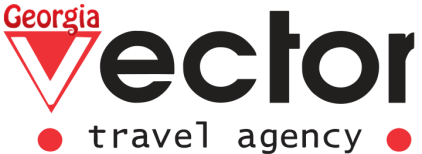 (8 дней/7 ночей)ПРОЖИВАНИЕ: 2 ночи в Тбилиси, 5 ночи в БакурианиДАТЫ: 25/12-15/03 (30/12-15/01 просчитывается под запрос)ДЕНЬ 1 ТБИЛИСИПрибытие в Тбилиси, встреча в аэропорту с представителем компании.Трансфер в отель. Размещение, отдых.  (Ночь в Гостинице в г. Тбилиси).ДЕНЬ 2 ТБИЛИСИ – БОДБЕ – СИГНАХИ – ТБИЛИСИ Завтрак в гостинице.Наш путь лежит в Кахетинский регион, славящийся традиционным виноделием. Огромные угодья с раскидистыми виноградниками впечатлят не только ценителей высококачественного вина, но и любого, кто любит живописную природу.Первое, что мы посетим в этом чарующем крае, это — священный Монастырь Бодбе, являющийся популярным местом паломничества. На его территории находятся мощи Равноапостольной Св. Нино (именно благодаря ей христианство стало официальной религией Грузии в 326 году).Нашей следующей остановкой станет — «Город Любви» — Сигнахи. Несмотря на его реставрацию, первозданный, исторический вид города сохранён. Бродя по улочкам, мы сможем окунуться в атмосферу прошлых веков. А какие здесь великолепные виды на Алазанскую Долину и Кавказские горы!Далее мы с вами пройдемся (около 500 м) вдоль стены самой большой Крепости Сигнахи: в военные годы её сторожевые башни давали гарантию защиты близлежащих деревень.Сигнахи также славится музеем, в котором собран археологический и этнографический материал всего региона. Более того, на 2-ом этаже стоит посетить перманентную выставку очень известного художника — самоучки — Нико Пиросмани, которого в народе называют просто «Никала».ФАКУЛЬТАТИВНО: Посещение Кахетинского винного погреба дегустация разных сортов вина и Грузинской Чачи.Трансфер в Тбилиси.  (Ночь в Гостинице в г. Тбилиси).Расстояния в пути: Тбилиси-Сигнахи 130 км.ДЕНЬ 3 ТБИЛИСИ-МЦХЕТА-БАКУРИАНИ10:00 Завтрак в отелеОсвобождение номеровОбзорная экскурсия по старому городу Тбилиси в сопровождении гида. (продолжительность тура: 2,5-3 часа)Трансфер на экскурсию в древний город-музей Мцхета, посещение монастырей Джвари и Светицховели, прогулка и посещение винных и сувенирных магазинов в туристической зоне недалеко от кафедрала Светицховели. ФАКУЛЬТАТИВНО: Посещение домашнего винного погреба , где нас ждет дегустация грузинских вин и чачи, мастер-классы грузинской кухни, вкуснейший обед. Трансфер в Бакуриани.Размещение в отель, отдых. Ужин в отеле(Ночь в Гостинице в Бакуриани).Расстояния в пути: Тбилиси – Мцхета-30 км.; Мцхета-Бакуриани- 160 км.ДЕНЬ 4 -7  БАКУРИАНИЗавтрак, обед и ужин в отелеСвободные дни для катания на лыжах. (Ночь в Гостинице в Бакуриани).ДЕНЬ 8 БАКУРИАНИ-ТБИЛИСИЗавтрак в гостинице. Освобождение номеров. Трансфер в аэропорт ТбилисиРасстояния в пути: Бакуриани - Тбилиси –190 км.СТОИМОСТЬ УКАЗАНА ЗА ВЕСЬ ТУР, НА ОДНОГО ЧЕЛОВЕКА В USD.*Указанные цены могут меняться согласно курсу доллара на момент бронирования. 
*Указанные отели могут быть заменены аналогичными. 
*Компания оставляет за собой право менять экскурсионные дни и последовательность туристических объектов, согласно погодным и другим форс - мажорным обстоятельствам. 
*Трансферы аэропорт – отель – аэропорт, будут производится под все рейсы с 08:00 до 20:00.
* За Трансферы с 20:00 до 08:00 (ночные) доплата +20 USD за машинуПроживание TRPLDBLSNGLОтель 3* Тбилиси (DOWNTOWN, ALAVERDI PALACE или подобные)Отель 3* Бакуриани (ELITE HOUSE, LAMANI или подобные)480510590Отель 3*(ELEON, SHARDENI, TIFLIS AVLABARI, ASTORIA или подобные)Отель 3* Бакуриани (PRIMA HOTEL, VICTORIA, HILTOP или подобные)560600710Отель 4* Эконом (DOLABAURI, IVERIA INN или подобные)Отель 4* Бакуриани (VILLA AMIRANI PARK, BM PLAZA или подобные)640680790Отель 4*(BRIM, ROYAL INN, GREEN QUEEN или подобные)Отель 4* Бакуриани (SNOW PLAZA, BAKURIANI INN или подобные)680760880Детская политика: 0-1 год  - бесплатно, 2-6 лет - 30 %, 7 лет и больше  - 100%Детская политика: 0-1 год  - бесплатно, 2-6 лет - 30 %, 7 лет и больше  - 100%Детская политика: 0-1 год  - бесплатно, 2-6 лет - 30 %, 7 лет и больше  - 100%Детская политика: 0-1 год  - бесплатно, 2-6 лет - 30 %, 7 лет и больше  - 100%В СТОИМОСТЬ ТУРА ВХОДИТВ СТОИМОСТЬ ТУРА НЕ ВХОДИТ*Трансфер: Аэропорт – Отель – Аэропорт
*Транспортное обслуживание (кроме свободных дней)*Проживание в гостинице выбранной категории *Все экскурсии по программе тура*Сопровождение русскоязычного гида во время экскурсий*Питание: FB в Бакуриани, Завтрак в Тбилиси.*Авиабилеты
*Личные расходы
*Медицинская страховка*Дегустация вин , мастер – классы и питание в винном погребе